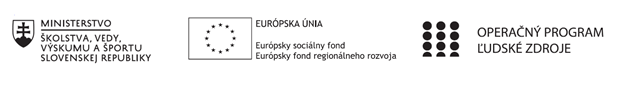 Správa o činnosti pedagogického klubu Príloha:Prezenčná listina zo stretnutia pedagogického klubuPokyny k vyplneniu Správy o činnosti pedagogického klubu:Prijímateľ vypracuje správu ku každému stretnutiu pedagogického klubu samostatne. Prílohou správy je prezenčná listina účastníkov stretnutia pedagogického klubu. V riadku Prioritná os – VzdelávanieV riadku špecifický cieľ – uvedie sa v zmysle zmluvy o poskytnutí nenávratného finančného príspevku (ďalej len "zmluva o NFP")V riadku Prijímateľ -  uvedie sa názov prijímateľa podľa zmluvy o poskytnutí nenávratného finančného príspevku V riadku Názov projektu -  uvedie sa úplný názov projektu podľa zmluvy NFP, nepoužíva sa skrátený názov projektu V riadku Kód projektu ITMS2014+ - uvedie sa kód projektu podľa zmluvy NFPV riadku Názov pedagogického klubu (ďalej aj „klub“) – uvedie sa  názov klubu V riadku Dátum stretnutia/zasadnutia klubu -  uvedie sa aktuálny dátum stretnutia daného klubu učiteľov, ktorý je totožný s dátumom na prezenčnej listineV riadku Miesto stretnutia  pedagogického klubu - uvedie sa miesto stretnutia daného klubu učiteľov, ktorý je totožný s miestom konania na prezenčnej listineV riadku Meno koordinátora pedagogického klubu – uvedie sa celé meno a priezvisko koordinátora klubuV riadku Odkaz na webové sídlo zverejnenej správy – uvedie sa odkaz / link na webovú stránku, kde je správa zverejnenáV riadku  Manažérske zhrnutie – uvedú sa kľúčové slová a stručné zhrnutie stretnutia klubuV riadku Hlavné body, témy stretnutia, zhrnutie priebehu stretnutia -  uvedú sa v bodoch hlavné témy, ktoré boli predmetom stretnutia. Zároveň sa stručne a výstižne popíše priebeh stretnutia klubuV riadku Závery o odporúčania –  uvedú sa závery a odporúčania k témam, ktoré boli predmetom stretnutia V riadku Vypracoval – uvedie sa celé meno a priezvisko osoby, ktorá správu o činnosti vypracovala  V riadku Dátum – uvedie sa dátum vypracovania správy o činnostiV riadku Podpis – osoba, ktorá správu o činnosti vypracovala sa vlastnoručne   podpíšeV riadku Schválil - uvedie sa celé meno a priezvisko osoby, ktorá správu schválila (koordinátor klubu/vedúci klubu učiteľov) V riadku Dátum – uvedie sa dátum schválenia správy o činnostiV riadku Podpis – osoba, ktorá správu o činnosti schválila sa vlastnoručne podpíše.Príloha správy o činnosti pedagogického klubu                                                                                             PREZENČNÁ LISTINAMiesto konania stretnutia: SZŠW, Vihorlatská 10, BratislavaDátum konania stretnutia: 13.5.2021Trvanie stretnutia: od 15. 00 hod 	do 18.00 hod.Zoznam účastníkov/členov pedagogického klubu:Meno prizvaných odborníkov/iných účastníkov, ktorí nie sú členmi pedagogického klubu  a podpis/y:Prioritná osVzdelávanieŠpecifický cieľ1.1.1 Zvýšiť inkluzívnosť a rovnaký prístup ku kvalitnému vzdelávaniu a zlepšiť výsledky a kompetencie detí a žiakovPrijímateľSúkromná základná škola waldorfskáNázov projektuKód projektu  ITMS2014+312011R551Názov pedagogického klubu Klub učiteľov Kreatívneho čítania a dramatikyDátum stretnutia  pedagogického klubu13.5.2021Miesto stretnutia  pedagogického klubuSZŠW, Vihorlatská 10, BratislavaMeno koordinátora pedagogického klubuKatarína HoreckáOdkaz na webové sídlo zverejnenej správyhttp://waldorfskaskola.sk/tema/35/inkluzivna-skola-ako-uciaca-sa-organizaciaManažérske zhrnutie:krátka anotácia, kľúčové slová Výber  príbehu, hľadanie rolí na mieru žiakom so zameraním sa na perspektívu úspešnosti každého zapojeného žiaka. Výmena medzipredmetových skúseností s tou istou triedou, používanie textov a rollplay v rôznych predmetoch, práca s informáciami priamymi aj explicitne vyjadrenými - pátračky pátračky pre žiakov cez chápanie rolí, zostavme si prakticky pre danú skupinu.Hlavné body, témy stretnutia, zhrnutie priebehu stretnutia: 1/ úvodné privítanie, naladenie2/ predstavenie programu, zhrnutie práce z minulého stretnutia3/ hlavná téma: Výber  príbehu, hľadanie rolí na mieru žiakom so zameraním sa na perspektívu úspešnosti každého zapojeného žiaka.4/ štúdium5/ záver--------------------------------------------------------------------------------------------------------Zhrnutie:Stretnutie sme začali témou divadla ako medzipredmetového prvku, prvku prepájania jednotlivých predmetov naprieč predmetmi v ročníku. Dejepis - vytvorenie situácie na základe historických faktov, zobrazenie historickej udalosti, historického obdobia a najdôležitejších momentov v ňom pomocou dramatizácie. Zemepis - zahratie cyklu vody, prípadne iného javu.Výtvarná výchova - pomocou dramatizácie predstaviť, ako na nás vplývajú jednotlivé farby, či povrchy, ako by sa mohli farby cítiť a komunikovať s nami, pokiaľ by vedel rozprávať...Eurytmia - podpora divadelných prejavov prostredníctvom cvikov na eurytmii.Ručné práce/práca s drevom - vcítiť sa do materiálov, s ktorými žiaci pracujú, vytvorenie pomôcok, ktoré im môžu slúžiť ako rekvizity pri nácviku príbehu. Matematika - dramatické vyjaredrenie vzťahov čísel medzi sebou, číselných operácií, pre ľahšie naučenie sa a zapamätanie vzťahov a operácií. Slovenský jazyk - opakovanie si gramatických javov, či iných aspektov slovenského jazyka. V rámci literatúry to može byť formou prednesu básne, či dramatizácie príbehu, povesti, bájky...Cudzie jazyky - využívanie naučených slov a oboznamovanie sa s novými pri hraní svojich úloh v už známom príbehu.Druhá časť stretnutia bola na tému ako vybrať pre žiakov úlohy/roly. - náhodný výber, losovanie - nie veľmi vhodné, žiakom vylosovaná úloha nemusí vôbec sadnúť, je veľká pravdepodobnosť, že sa v nej nenájdu a nebudú sa s ňou stotožňovať, bude sa im hrať ťažko, môžu si ale vyskúšať zahrať niečo, v čom sa ešte nikdy neobjavili, mať novú skúsenosť- nechať výber na žiakov - má to mnoho negatívnych faktorov, obľúbené roly môžu mať veľa záujemcov, neobľúbené nik nebude chcieť, dá sa to ale zvládnuť pri vhodnom vedení učiteľom- návrhy úloh žiakmi navzájom, hlasovanie, kto by sa podľa nich najviac hodil na akú - dobrý sociálny obraz triedy, ako sa žiaci navzájom vnímajú, akú majú hierarchiu v triede, môžu sa objaviť aj skryté antipatie, čo je nevyhnutné vedieť dostatočne správne ošetriť- výber učiteľom - vhodná metóda, učiteľ žiakov pozná, môže správne zhodnotiť osobnosť žiakov, ich schopnosti, možnosti, žiaci ale môžu mať iný pohľad a môžu nesúhlasiťIdeálne je prepojenie niektorých postupov výberu úloh žiakov v dramatizácii príbehu. Žiaci môžu navrhovať iných, môže prebehnúť pri tom aj diskusia, v čom sa vidia najviac oni sami, čo by im sedelo, v kombinácii s návrhmi učiteľa. Žiaci si môžu v krátkych aktivitách vyskúšať viacero polôh a zistiť tak, či im vyhovujú, ktoré im vyhovujú, kde sa najviac cítia isto. Vždy je nevyhnutné pozerať ale na klímu v triede, náročnosť jednotlivých postáv, možnosti žiakov. Závery a odporúčania:Vytvoril sa obraz, akým spôsobom sa dá využiť divadlo a roleplay v rôznych predmetoch. Vznikli rôzne možnosti, ako vybrať roly žiakom, snažili sme sa nájsť ich pozitíva aj negatíva. Žiaden z nich nevnímame ako ideálny, najlepšie riešenie je kombinácia niektorých z nich spolu s prihliadaním na zloženie triedy, klímu v triede a pod. Vypracoval (meno, priezvisko)Zuzana KundlákováDátum14.5.2021PodpisSchválil (meno, priezvisko)PaedDr. Slávka ŠebováDátum14.5.2021PodpisPrioritná os:VzdelávanieŠpecifický cieľ:1.1.1 Zvýšiť inkluzívnosť a rovnaký prístup ku kvalitnému vzdelávaniu a zlepšiť výsledky a kompetencie detí a žiakovPrijímateľ:Súkromná základná škola waldorfská, Bratislava, Vihorlatská 10, ďalej len SZŠWNázov projektu:Inkluzívna škola ako  učiaca sa organizáciaKód ITMS projektu:312011R551Názov pedagogického klubu:Klub učiteľov Kreatívneho čítania a dramatikyč.Meno a priezviskoPodpisInštitúcia1Renata KubečkováSZŠW2.Zuzana BugárováSZŠW3.Dáša CzéreováSZŠW4.Zuzana BajusováSZŠW5.Ivana BartovičováSZŠW6.Slávka ŠebováSZŠW7.Monika DojčárováSZŠW8.Martin MalgotSZŠW9.Zuzana KyselicováSZŠW10.Katarína HoreckáSZŠWč.Meno a priezviskoPodpisInštitúcia1.2.3.